Grado Rúbrica Y Ayudar : 1_ 2 __ 3 __ 4 __ 5 __ 6 __ 7 __ 8 __ 9 __ 10 __ Total: ____ Grado: ___ Calificado por: _______________
© 2012 StarMaterials.com		 Revisado 11/17/2013			. Nombre:	____________________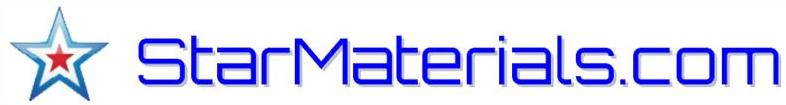 1 __	Ciencias de la Tierra	2 __ Tarde _		Fecha: __ / __ 20_ Periodo / __ Habitación __			. Nombre:	____________________1 __	Ciencias de la Tierra	2 __ Tarde _		Fecha: __ / __ 20_ Periodo / __ Habitación __			. Nombre:	____________________1 __	Ciencias de la Tierra	2 __ Tarde _		Fecha: __ / __ 20_ Periodo / __ Habitación __			. Nombre:	____________________1 __	Ciencias de la Tierra	2 __ Tarde _		Fecha: __ / __ 20_ Periodo / __ Habitación __			. Nombre:	____________________1 __	Ciencias de la Tierra	2 __ Tarde _		Fecha: __ / __ 20_ Periodo / __ Habitación __ (Utilizar con BrishLab PS04B)	Enseñe Acerca desgaste, la erosión del suelo y la	 TA04B (Utilizar con BrishLab PS04B)	Enseñe Acerca desgaste, la erosión del suelo y la	 TA04B (Utilizar con BrishLab PS04B)	Enseñe Acerca desgaste, la erosión del suelo y la	 TA04B (Utilizar con BrishLab PS04B)	Enseñe Acerca desgaste, la erosión del suelo y la	 TA04B (Utilizar con BrishLab PS04B)	Enseñe Acerca desgaste, la erosión del suelo y la	 TA04BLa pregunta¶La respuesta Mostrar una imagen1 - ¿Cuál es la diferencia entre el desgaste y la erosión?2 - Nombre tres cosas que viven en el suelo?3 - ¿Por qué es importante la comprensión de suelo?4 - ¿Cómo son los cantos rodados y arcilla relacionadas?5 - ¿Cómo se acuñamiento hielo?6 - ¿Cómo está capeando química diferente a la meteorización mecánica?7 - ¿Qué se encuentra en el suelo?8 - ¿Por qué son importantes los descomponedores en el suelo?9 - ¿Cómo son las tres capas de tierra de la misma?10 - ¿Cómo se hacen las estalactitas?Guárdalo: - Dibujar y colorear una cueva con estalactitas y estalagmitas.Guárdalo: - Dibujar y colorear una cueva con estalactitas y estalagmitas.Guárdalo: - Dibujar y colorear una cueva con estalactitas y estalagmitas.Guárdalo: - Dibujar y colorear una cueva con estalactitas y estalagmitas.Guárdalo: - Dibujar y colorear una cueva con estalactitas y estalagmitas.